June 11,2019Via Certified MailBRIAN ROACHLIVE ENERGY INC 3511 LOCKE AVEFORT WORTH TX 76107					RE:	Bond Continuation Certificate						Live Energy Inc						A-2010-2188300						Dear Sir/Madam:	Please find under cover of this letter the financial instrument filed with the Commission on behalf of Live Energy Inc because it is a photocopy, and not acceptable.  The Commission requires a supplier to file an original bond, letter of credit, continuation certificate, amendment, or other financial instrument as part of a supplier’s licensing requirements under Section 2809(c) of the Pennsylvania Public Utility Code.  The enclosed financial instrument does not have a "wet ink" original signature or raised seal for the surety company. Please file the original financial instrument with my office within 20 days of the date of this letter, preferably by overnight delivery to my office address listed above.  Sincerely,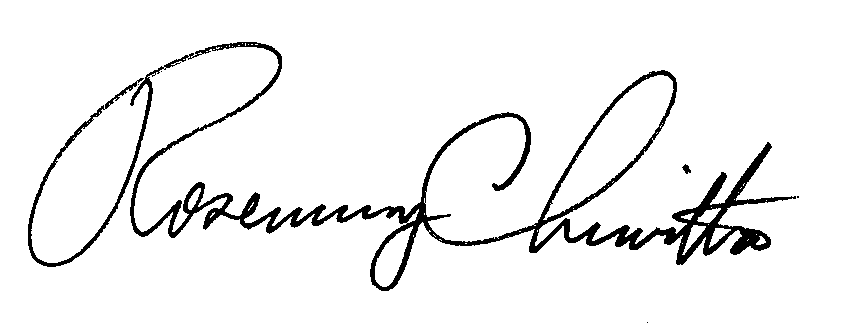 Rosemary ChiavettaSecretary of the CommissionRC:jbsEnclosures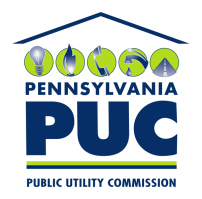  PUBLIC UTILITY COMMISSION400 NORTH STREET, KEYSTONE BUILDING, SECOND FLOORHARRISBURG, PENNSYLVANIA  17120IN REPLY PLEASE REFER TO OUR 